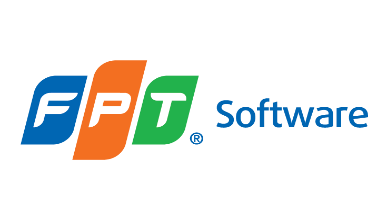 TemplateDPO JOB DESCRIPTIONTable of content1	INTRODUCTION	41.1	Purpose	41.2	Application Scope	41.3	Responsibility	52	Responsibilities	63	Document Owner and Approval	84.APPENDIXES	94.1    Definition	94.2     Related Documents	103.3	Data Protection Law, Vietnam, Overview	12RECORD OF CHANGEINTRODUCTIONFPT Software Company, Ltd. ("FPT Software" hereinafter) Corporate Data Protection Policy, procedures, guidelines, and templates lay out strict requirements for processing personal data pertaining to customers, business partners, employees, or any other individual. It meets the requirements of the European Data Protection Regulation/Directive as well as other national Data Protection Regulations and ensures compliance with the principles of national and international data protection laws in force all over the world. The policy, procedures, guidelines, and templates set a globally applicable data protection and security standard for FPT Software and regulates the sharing of information between FPT Software, subsidiaries, and legal entities. FPT Software have established guiding data protection principles – among them transparency, data economy and data security – as FPT Software guidelines. PurposeThe FPT Software Personal Data Handbook including the Protection Policy, Policy_Personal Data Protection Management_v3.3 applies worldwide to FPT Software, Subsidiaries as well legal entities and is based on globally accepted, basic principles on data protection. Ensuring data protection is the foundation of trustworthy business relationships and the reputation of the FPT Software as a first-class employer. The purpose it to drive compliance with the EU General Data Protection Regulation (GDPR) and other national/international Data Protection Regulations and ensure ongoing compliance of all core activities for .Application Scope In scope are FPT Software's business processes and information systems involved in the collection, processing, use and transfer of personal data and all employees, contractors and 3rd party providers involved in the processing of personal data on behalf of FPT Software. See Policy_PIMS Scope_v1.2.ResponsibilityThe Global Data Protection Officer, appointed by the FPT Software Board Member responsible for Data Protection on behalf of the CEO of FPT Software is fully responsible. The Global Data Protection Officer (GDPO) is an enterprise security leadership role required by the General Data Protection Regulation (GDPR), APPI, PDPA, PIPA and other national laws. The GDPO is responsible for overseeing data protection strategy and implementation to ensure compliance with GDPR requirements and other Personal Data Protection Acts. The primary role of the GDPO is to ensure that organization processes, the personal data of employees, customers, providers, or any other individuals in compliance with the applicable data protection rules. The  reports directly to the board member responsible for data protection CFO.Note that Article 24(1) states that data protection compliance is a corporate responsibility of the data controller, not of the .The GDPO is the owner of this document and is responsible for ensuring that this template is reviewed in line with the review requirements of the EU GDPR. ResponsibilitiesThe  will maintain expert knowledge of data protection law and practices, as well as other professional qualities, to ensure that  complies with the requirements of the EU GDPR and other relevant data protection law(s) and regulations.Reporting directly to the board member responsible for data protection (compliance), the  must inform and advise on the protection of personal data in relation to the EU GDPR and other relevant data protection law(s) and regulations. The  will ensure that documentation to demonstrate compliance with the GDPR such as policies, guidelines, procedures, and templates are kept up to date. For example, the register of processing required under Article 30.  Furthermore, the  will plan and schedule data processing audits regularly, monitoring core activities to ensure they comply with the EU GDPR and.The  is the main contact point for employees and will liaise with all members of staff on matters of data protection.Key tasks of the  (Article 39, (1) and Recital 97):
Inform and advise all members of staff on their obligation to adhere to the EU GDPR and law(s) when dealing with personal data (Article 39(1)(a)). Monitor compliance with the EU GDPR and other relevant data protection law(s) and regulationsAdvise and inform on the data protection impact assessment (DPIA), including monitoring performance of DPIAs against the requirements of the EU GDPR Article 35 (Article 39(1)(c)).Liaise and cooperate with the supervisory authority (Article 39(1)(d)).Be point of contact for the supervisory authority on issues relating to processing of personal data, and to consult with the supervisory authority, where necessary, on any other personal data matters (Article 39(1)(e)).Contribute to the development and maintenance of all  data protection policies, procedures, and processes in relation to the protection of personal data.Advise management on the allocation of responsibilities internally to support ongoing compliance with the EU GDPR and other relevant data protection law(s) and regulations.Ensure training and awareness is available and delivered to all members of staff involved in processing operations relating to personal data.Regularly monitor compliance with the EU GDPR and other relevant data protection law(s) and regulations by conducting audits of processes relating to personal data, and report to the .Be point of contact for data subjects regarding the processing of their personal data. Be point of contact for customer and 3rd party providers regarding the processing of personal data.Monitor compliance with the Data Protection Policy (Policy_Personal Data Protection Management_v3.3) throughout  and to develop/advise on procedures for effective security. Advise senior management on the allocation of information security responsibilities. Develop/advise on formal procedures for reporting incidents (EU GDPR and information security-related) and investigations under Articles 33 and 34 of the GDPR. Contribute to the business continuity and disaster recovery planning process. Advise on and monitor the safeguarding of organizational record management, (Retention of Records Procedure (Procedure_Retention of Records_V1.2, Guideline_Personal Data Retention_v3.3)Work with information asset owners to ascertain the extent to which personal data is collected, held and/or used in , and that it is properly controlled and safeguarded from loss of confidentiality, integrity, or availability from any cause (WP29 states ‘DPOs often create inventories and hold a register of processing operations based on information provided to them by the various departments in their organization responsible for the processing of personal data. This practice has been established under many current national laws and under the data protection rules applicable to the EU institutions and bodies’).Ensure that records of the processing are kept by  as detailed in Article 30 mentioned above.Advise the controller of its obligation to issue privacy notices to data subjects at the point of collection of their personal data under Articles 13 to 15.With the benefit of time to explore the field of data protection, and to consider potential areas of activity, the following items should be added.:Review and appraise the soundness, adequacy and application of security and other controls for the protection of data. Identify and test the controls and, where appropriate, to suggest additional controls, which may be established to maintain the confidentiality, integrity, and availability of personal data. Bring to the attention of  (Top level management) as appropriate any matters which are potential risk factors to the proper safeguarding of personal data within .The  is authorized to have access to all ’s systems relating to the collection, processing, and storage of personal data for the purpose of assessing the use and security of personal data. The  may expect the cooperation of all staff in carrying out these duties, including access to systems and records. If cooperation is not being forthcoming, the  will report to the  (Top level management) accordingly. Document Owner and ApprovalThe  (CHRO) in collaboration with the Global Data Protection Officer is the owner of this document and is responsible for ensuring that this procedure is reviewed in line with the review requirements of the GDPR, other national/international data protection regulations and Guideline_Personal Data Protection Policy Development_V2.3. A current version of this document is available and published to FPT Software employees on QMS.This template was approved by the , see record of change. 4.     APPENDIXES4.1    Definition4.2     Related Documents 3.3	Data Protection Law, Vietnam, OverviewThere is no single data protection law in Vietnam. Regulations on data protection and privacy can be found in various legal instruments. The right of privacy and right of reputation, dignity and honor and fundamental principles of such rights are currently provided for in Constitution 2013 (“Constitution”) and Civil Code 2015 (“Civil Code”) as inviolable and protected by law.Regarding personal data, the guiding principles on collection, storage, use, process, disclosure or transfer of personal information are specified in the following main laws and documents:Criminal Code No. 100/2015/QH13, passed by the National Assembly on 27 November 2015Law No. 24/2018/QH14 on Cybersecurity, passed by the National Assembly on 12 June 2018 (“Cybersecurity Law”);Law No. 86/2015/QH13 on Network Information Security, passed by the National Assembly on 19 November 2015; as amended by Law No. 35/2018/QH14 dated 20 November 2018, on amendments to some articles concerning planning of 37 Laws (“Network Information Security Law”);Law No. 59/2010/QH12 on Protection of Consumers’ Rights, passed by the National Assembly on 17 November 2010; as amended by Law No.35/2018/QH14 dated 20 November 2018, on amendments to some articles concerning planning of 37 Laws (“CRPL”);Law No. 67/2006/QH11 on Information Technology, passed by the National Assembly on 29 June 2006; as amended by Law No. 21/2017/QH14 dated 14 November 2017 on planning (“IT Law”);Law No. 51/2005/QH11 on E-transactions, passed by the National Assembly on 29 November 2005 (“E-transactions Law”);Decree No. 85/2016/ND-CP dated 1 July 2016, on the security of information systems by classification (“Decree 85”);Decree No. 72/2013/ND-CP dated 15 July 2013 of the Government, on management, provision and use of Internet services and online information as amended by Decree No. 27/2018/ND-CP dated 1 March 2018 and Decree No.150/2018/ND-CP dated 7 November 2018 (“Decree 72”);Decree No. 52/2013/ND-CP dated 16 May 2013 of the Government; as amended by Decree No. 08/2018/ND-CP dated 15 January 2018, on amendments to certain Decrees related to business conditions under state management of the Ministry of Industry and Trade and Decree No. 85/2021/ND-CP dated 25 September 2021 (“Decree 52”);Decree No. 15/2020/ND-CP of the Government dated 3 February 2020 on penalties for administrative violations against regulations on postal services, telecommunications, radio frequencies, information technology and electronic transactions (“Decree 15”);Circular No. 03/2017/TT-BTTTT of the Ministry of Information and Communications dated 24 April 2017 on guidelines for Decree 85 (“Circular 03”);Circular No. 20/2017/TT-BTTTT dated 12 September 2017 of the Ministry of Information and Communications, providing for Regulations on coordinating and responding to information security incidents nationwide (“Circular 20”);Circular No. 38/2016/TT-BTTTT dated 26 December 2016 of the Ministry of Information and Communications, detailing cross-border provision of public information (“Circular 38”);Circular No. 24/2015/TT-BTTTT dated 18 August 2015 of the Ministry of Information and Communications, providing for the management and use of Internet resources, as amended by Circular No. 06/2019/TT-BTTTT dated 19 July 2019 (“Circular 25”); andDecision No. 05/2017/QD-TTg of the Prime Minister dated 16 March 2017 on emergency response plans to ensure national cyber-information security (“Decision 05”).Applicability of the legal documents will depend on the factual context of each case, e.g businesses in the banking and finance, education, healthcare sectors may be subject to specialized data protection regulations, not to mention to regulations on employees’ personal information as provided in Labour Code 2019 (“Labour Code”).The most important Vietnamese legal documents regulating data protection are the Cybersecurity Law and Network Information Security Law. Cybersecurity laws in other jurisdictions that were inspired by the GDPR of the EU, the Cybersecurity Law of Vietnam shares similarities with China’s Cybersecurity Law enacted in 2017. The law focuses on providing the government with the ability to control the flow of information. The Network Information Security Law enforces data privacy rights for individual data subjects.A draft Decree detailing a number of articles of the Cybersecurity Law (“Draft Cybersecurity Decree”), notably including implementation guidelines for data localization requirements, together with a draft Decree detailing the order of and procedures for application of a number of cybersecurity assurance measures and a draft Decision of the Prime Minister promulgating a List of information systems important for national security, are being prepared by the Ministry of Public Security (“MPS”) in coordination with other relevant ministries, ministerial-level agencies and bodies.MPS has drafted a Decree on personal data protection (“Draft PDPD”), which is contemplated to consolidate all data protection laws and regulations into one comprehensive data protection law as well as make significant additions and improvements to the existing regulations. The Draft PDPD was released for public comments in February 2021 and was originally scheduled to take effect by December 2021. The Finalization process consuming much more time than the MPS first anticipated. The Draft PDPD might be finalized and coming in force end of 2022.Document Code36e-BM/SG/HDCV/FSOFTVersion1.2Effective date 01.11.2022NoEffective DateVersionReasonChange DescriptionReviewerFinal ReviewerApprover101.07.20211.0Newly issuedBS 10012:2017 Requirements/GDPR Clause 7.2, 8.2.1.1, 8.2.1.2, 8.2.1.3, 8.2.1.4, 8.2.5TrangNN4Michael HeringHoanNK201.04.20221.1Biannually revision1.1 changed: Policy_Personal Data Protection Management_v3.21.2 added: Policy_PIMS Scope_v1.1
4.2 13 added PIPL,
4.2 14 added: PDPL, UAR, Decree-Law No. 45 of 20214.2 16 added: Decree of the Vietnamese Government: 
Nghị Định Quy Định Về Bảo Vệ Dữ Liệu Cá Nhân4.2 17 PDP_ Handbook_Version_V3.2
4.2 18: 15e-HD/SG/HDCV/FSOFTLinhDTD1Michael HeringHoanNK301.11.20221.2Biannually revisionAdded 4.3. Data Protection Law, Vietnam, Overview.Added 4.2 15 Republic Act 10173 Data privacy Act 2012 Added 4.2 17 PDPAAdded 4.2 18 TISAXLinhDTD1Michael HeringHoanNKAbbreviationsDescriptionPII, Personal Identifiable Information,
Personal DataRefer to the personal data defined by the EU GDPR (Article 4 (1)),
‘personal data’ means any information relating to an identified  or identifiable natural person (‘data  subject’); an identifiable natural person is one who can be identified, directly or indirectly, in particular by reference to an identifier such as a name, an identification number, location data, an online identifier or to one or more factors specific to the physical, physiological, genetic, mental, economic, cultural or social identity of that natural person.Data SubjectEU GDPR (Article 4 - 1),
Data subject refers to any individual person who can be identified, directly or indirectly.Data ControllerEU GDPR (Article 4 - 7),
Data Controller means the natural or legal person, public authority, agency or anybody which alone or jointly with others, determines the purpose and means of processing of personal data; where the purpose and means of such processing are determined by Union or Member State law, the controller or the specific criteria for its nomination may be provided for by Union or Member State law.Data ProcessorEU GDPR (Article 4 - 8),
Data Processor means a natural or legal person, public authority, agency or anybody which processes data on behalf of the controller.Recipient EU GDPR (Article 4 - 9),
A natural or legal person, public authority, agency or anybody, to which the personal data are disclosed, whether third party or not.Third PartyEU GDPR (Article 4 - 10),
A natural or legal person, public authority, agency or anybody other than the data subject, controller, processor and persons who under direct authority of controller or processor, are authorized to process personal dataDPO/GDPOData Protection Officer/Global Data Protection OfficerDPIAData Protection Impacted AssessmentPIMSPersonal Information Management SystemEUEuropean UnionNoCodeName of documents1EU GDPREU General Data Protection Regulation295/46/ECEU Data Protection Directive 95/46/EC3Privacy shieldEU-U.S. and Swiss-U.S. Privacy Shield Frameworks designed by the U.S. Department of Commerce and the European Commission and Swiss Administration to provide companies on both sides of the Atlantic with a mechanism to comply with data protection requirements when transferring personal data from the European Union and Switzerland to the United States in support of transatlantic commerce.4APPIAct on the Protection of Personal Information, Japan.
It came into force on 30 May 2017.  5PDPAPersonal Data Protection Act 2012, Singapore6PDPOPersonal Data (Privacy) Ordinance, Hongkong, 20127PIPASouth Korea’s substantial Personal Information Protection Act (PIPA) was enacted on Sept. 30, 20118PIPEDAPersonal Information Protection and Electronic Documents Act, Canada 20189Privacy Act, APPs, CDRPrivacy act Australia including Australian Privacy Principles, Consumer Data Right10HITRUSTHealth Information Trust Alliance (CSF, Common Security Framework)11HIPAAHealth Insurance Portability and Accountability Act of 1996 (HIPAA), US12PCI DSSPayment Card Industry Data Security Standard, May 201813CCPACalifornia Consumer Privacy Act of 2018, Cal. Civ. Code §§ 1798.100 et seq.14PDPL, UAR Decree-Law No. 45 of 202115DPA PhilippinesRepublic Act 10173, Data privacy Act 201216PIPLPersonal Information Protection Law of the People’s Republic of China and related laws and regulations17PDPA Malaysia Personal Data Protection Act 2010, Malaysia18TISAXTrusted information security assessment exchange19BS10012: 2017British Standard Personal Information Management System 20Vietnamese laws on Privacy:- Article 21 of the 2013 Constitution- Article 38 of the Civil Code 2015- Article 125 of the Penal Code- Clause 2 of Article 19 of the Labor CodeDecree of the Vietnamese Government: 
Nghị Định Quy Định Về Bảo Vệ Dữ Liệu Cá Nhân                    Still not in force21FPT Software Personal Data Protection HandbookPDP_ Handbook_Version_V3.3